2021届江西省抚州市高二上学期生物学生学业发展水平测试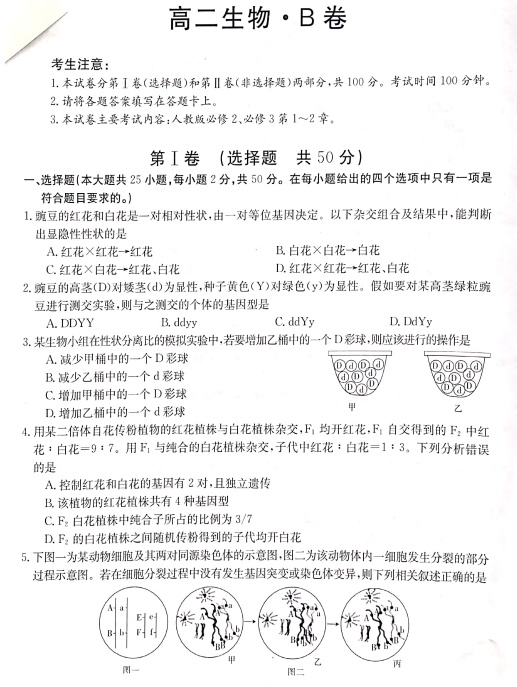 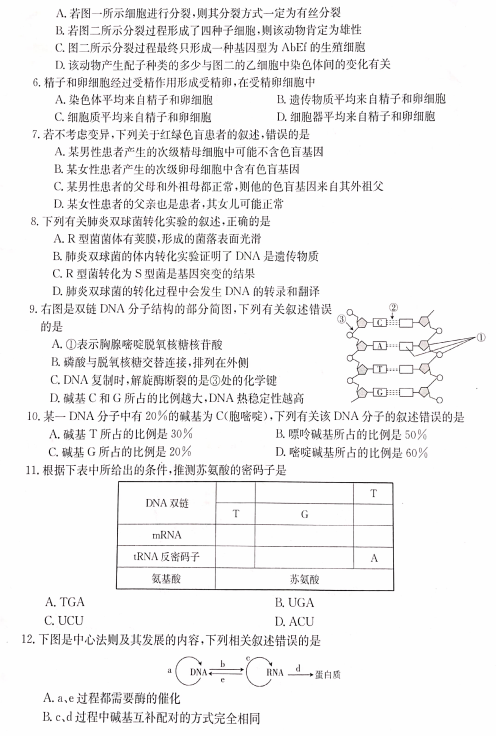 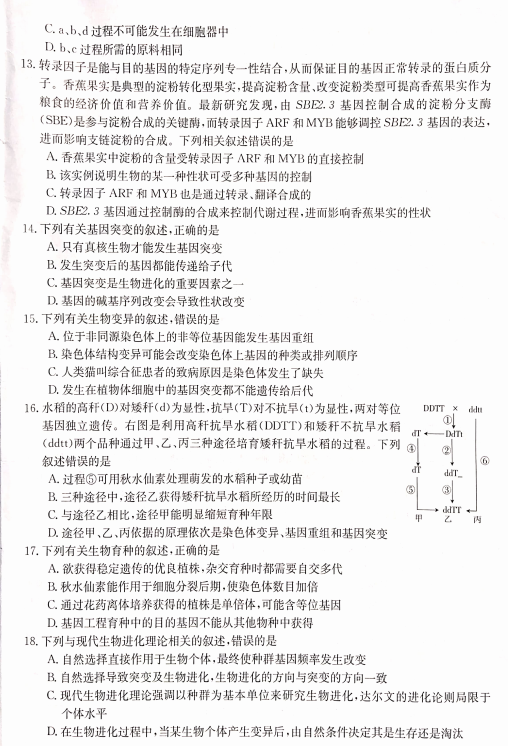 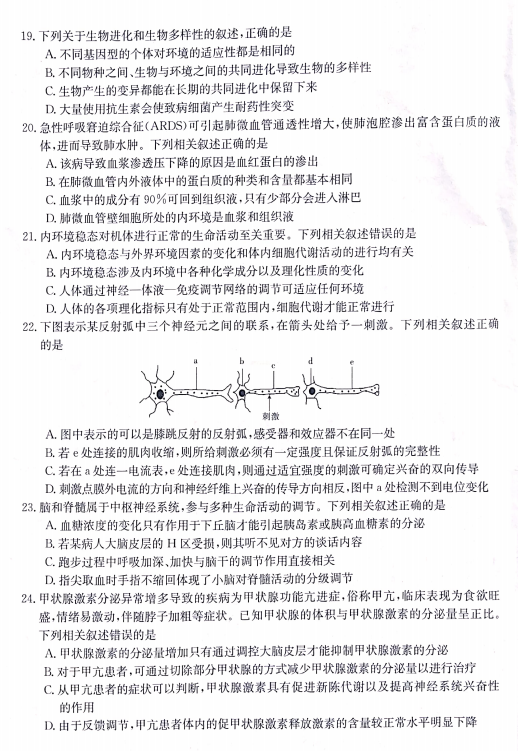 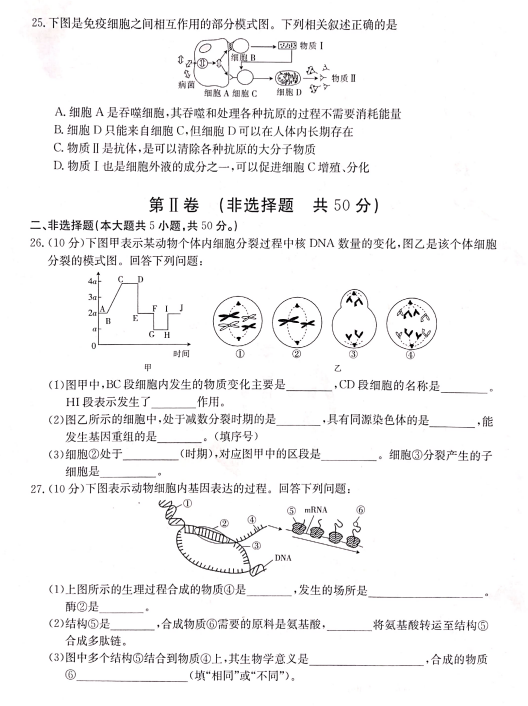 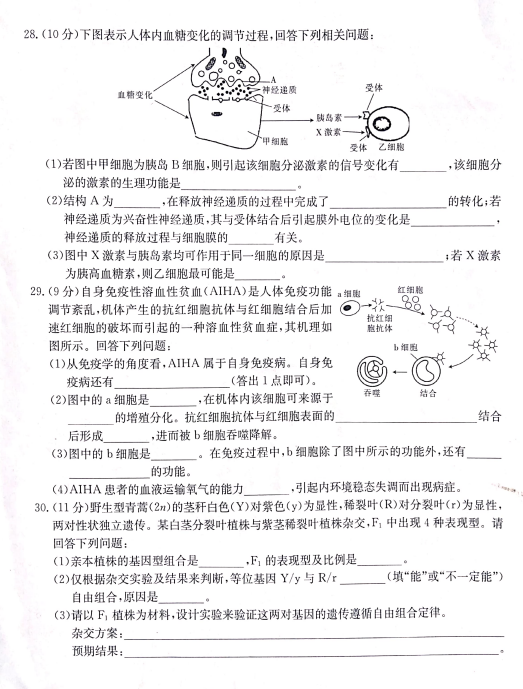 